Wellington City Newsletter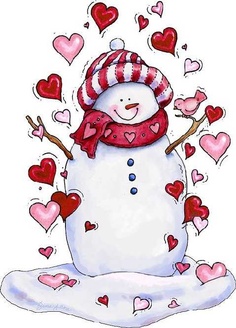 February 2017Snow!  Snow!  Snow!Well, we received what we have been praying for.  The snow makes everything beautiful, but creates whole lots of extra work, and a lot more effort to be cautious in our driving.Ed and Kory have really been troopers in trying to keep things cleared.  They have really put in some long hours, and have had to come in on their days off to take care of Wellington City.  (Chunk of the budget money).  Hopefully, you’ll see fit to thank them for all they’ve done.I know that some have been “put out” by just getting their driveways cleared, and then the snowplows come along and push some snow back into the area that was just cleared.   It’s the nature of the beast.  Kory and Ed’s responsibility is clear the streets as best they can, not the individual driveways.  I drove around some of the streets in Price just to see if “the crews in Price” were doing a better job than what Kory and Ed were doing, and guess what I learned?  Their streets look the same as ours.  I’m sorry that people feel the need to “flip them off” (Kory and Ed), or “yell at them”, when all they are doing, is doing their job…..and it’s happened.  I think we are better people than that.  Mostly, people have been patient….but there are those………..I want to issue a special thank you to the many who have used their private machines and shovels to help clear sidewalks and to help out their neighbors where needed.  That’s the kind of people we truly are.With that said, we are moving forward addressing other long-term issues in the city.  Again, we are looking at annexation, and I’m seeking to form a committee that can help with that process.  And we will be talking about how much of a tax increase is needed, and believe me, I’ll keep it as minimal as possible.  I think that taxing the internet purchases will help bring in much-needed income also.  Then there is a “Zap Tax” that is on the table for discussion also.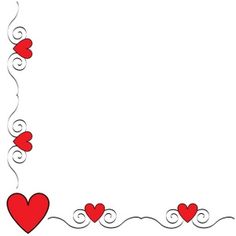 We could use a committee to help with the 24th of July Celebration on July 22nd.  There is much “behind the scenes” work that goes into this, so if you want to help out, contact Marvon Willson.  He is the councilman over the 24th celebration.  Afternoons are the best time to catch him.Mayor Joan Powell